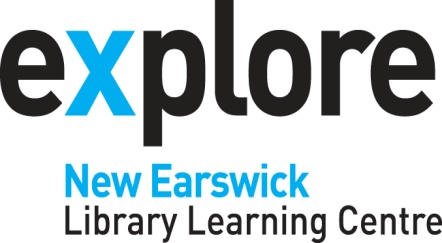 Volunteer OpportunityWhereThis opportunity is available at any of our Explore Libraries. Details of your local library can be found at www.exploreyork.org.uk. You will be required to visit people in their own homes within your local community.What will I be doing?You will be enabling our customers who can no longer visit their local library independently to continue their love of reading by delivering books to people in their homes. You will visit new customers at home to talk about their reading choices, select books from the local library on their behalf and deliver the books directly to the customer in their home. If they are interested in using the e-library you will also help them download e-books from the online library. You will carry out this role with another volunteer.How will I be helping you?By enabling people to continue their love of reading you will be contributing enormously to their well-being. You will also create a link between the library and your local community, ensuring that library services are promoted to customers in their homes.TasksWith another volunteer you will:Choose and then deliver books/audio books to people in their homes.Discuss reading and listening preferences.Check the customer is safe and well.Report any concerns to the appropriate person.Offer help and assistance to download e-books on computer/IT/Tablets.What will I learn and what skills do I need?Safe home visits and safe guarding training (online or workbook).An interest in reading and books.Friendly personality.Good communication skills.An interest in the customers’ reading choices and willingness to choose books of interest to them.Driving licence and a willingness to drive your own car.An interest and basic knowledge of computers/IT/e-Readers/Kindle/Tablet.Knowledge of how to download e-books and access the online library catalogue (Training can be provided).How much time do I need to commit?The usual time commitment is one day per fortnight.Home Library Service Volunteer